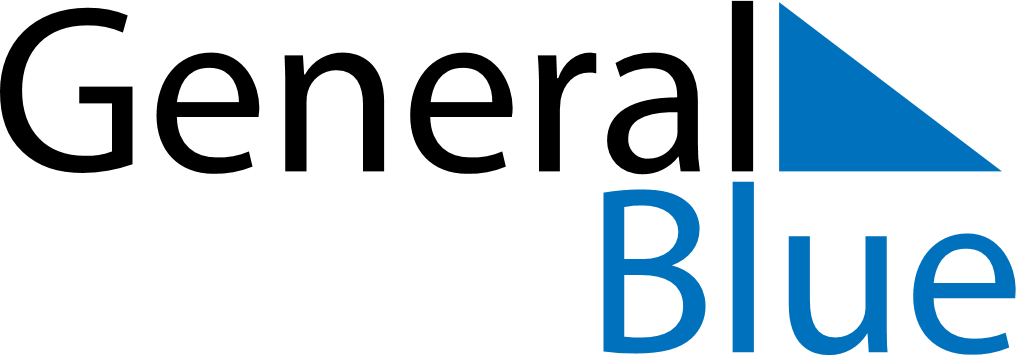 March 2024March 2024March 2024March 2024March 2024March 2024March 2024Valea Stanciului, Dolj, RomaniaValea Stanciului, Dolj, RomaniaValea Stanciului, Dolj, RomaniaValea Stanciului, Dolj, RomaniaValea Stanciului, Dolj, RomaniaValea Stanciului, Dolj, RomaniaValea Stanciului, Dolj, RomaniaSundayMondayMondayTuesdayWednesdayThursdayFridaySaturday12Sunrise: 7:01 AMSunset: 6:12 PMDaylight: 11 hours and 11 minutes.Sunrise: 6:59 AMSunset: 6:13 PMDaylight: 11 hours and 14 minutes.34456789Sunrise: 6:57 AMSunset: 6:15 PMDaylight: 11 hours and 17 minutes.Sunrise: 6:56 AMSunset: 6:16 PMDaylight: 11 hours and 20 minutes.Sunrise: 6:56 AMSunset: 6:16 PMDaylight: 11 hours and 20 minutes.Sunrise: 6:54 AMSunset: 6:17 PMDaylight: 11 hours and 23 minutes.Sunrise: 6:52 AMSunset: 6:18 PMDaylight: 11 hours and 26 minutes.Sunrise: 6:50 AMSunset: 6:20 PMDaylight: 11 hours and 29 minutes.Sunrise: 6:49 AMSunset: 6:21 PMDaylight: 11 hours and 32 minutes.Sunrise: 6:47 AMSunset: 6:22 PMDaylight: 11 hours and 35 minutes.1011111213141516Sunrise: 6:45 AMSunset: 6:23 PMDaylight: 11 hours and 38 minutes.Sunrise: 6:43 AMSunset: 6:25 PMDaylight: 11 hours and 41 minutes.Sunrise: 6:43 AMSunset: 6:25 PMDaylight: 11 hours and 41 minutes.Sunrise: 6:42 AMSunset: 6:26 PMDaylight: 11 hours and 44 minutes.Sunrise: 6:40 AMSunset: 6:27 PMDaylight: 11 hours and 47 minutes.Sunrise: 6:38 AMSunset: 6:28 PMDaylight: 11 hours and 50 minutes.Sunrise: 6:36 AMSunset: 6:30 PMDaylight: 11 hours and 53 minutes.Sunrise: 6:34 AMSunset: 6:31 PMDaylight: 11 hours and 56 minutes.1718181920212223Sunrise: 6:32 AMSunset: 6:32 PMDaylight: 11 hours and 59 minutes.Sunrise: 6:31 AMSunset: 6:33 PMDaylight: 12 hours and 2 minutes.Sunrise: 6:31 AMSunset: 6:33 PMDaylight: 12 hours and 2 minutes.Sunrise: 6:29 AMSunset: 6:35 PMDaylight: 12 hours and 5 minutes.Sunrise: 6:27 AMSunset: 6:36 PMDaylight: 12 hours and 8 minutes.Sunrise: 6:25 AMSunset: 6:37 PMDaylight: 12 hours and 11 minutes.Sunrise: 6:23 AMSunset: 6:38 PMDaylight: 12 hours and 14 minutes.Sunrise: 6:22 AMSunset: 6:40 PMDaylight: 12 hours and 18 minutes.2425252627282930Sunrise: 6:20 AMSunset: 6:41 PMDaylight: 12 hours and 21 minutes.Sunrise: 6:18 AMSunset: 6:42 PMDaylight: 12 hours and 24 minutes.Sunrise: 6:18 AMSunset: 6:42 PMDaylight: 12 hours and 24 minutes.Sunrise: 6:16 AMSunset: 6:43 PMDaylight: 12 hours and 27 minutes.Sunrise: 6:14 AMSunset: 6:44 PMDaylight: 12 hours and 30 minutes.Sunrise: 6:12 AMSunset: 6:46 PMDaylight: 12 hours and 33 minutes.Sunrise: 6:11 AMSunset: 6:47 PMDaylight: 12 hours and 36 minutes.Sunrise: 6:09 AMSunset: 6:48 PMDaylight: 12 hours and 39 minutes.31Sunrise: 7:07 AMSunset: 7:49 PMDaylight: 12 hours and 42 minutes.